Poštovane kolegice,Poštovani kolege,Stalno arbitražno sudište pri Hrvatskoj gospodarskoj komori u suradnji s Međunarodnim arbitražnim sudištem Međunarodne trgovačke komore (ICC ICA) iz Pariza sa zadovoljstvom vas poziva na međunarodno savjetovanje 25. Hrvatski arbitražni dani koje će se održati 7. i 8. prosinca 2017. u zgradi Hrvatske gospodarske komore u Zagrebu, Rooseveltov trg 2.Savjetovanje će otvoriti pozvani govornik dr. Rolf Trittman, ugledni arbitar u području međunarodne trgovačke arbitraže i član ICC ICA, na temu: „Temeljni izazovi međunarodnoj trgovačkoj arbitraži u sljedećih 25 godina”.Kao okvirnu temu izabrali smo temu dostojnu jubilarnog savjetovanja „Procesnopravni aspekti međunarodne trgovačke arbitraže“. U okviru ove teme značajan dio savjetovanja bit će posvećen jednom od ključnih pitanja svakog arbitražnog postupka – izvođenju dokaza. Analizirat će se izvođenje pojedinih vrsta dokaza (isprave, svjedoci, vještaci), predstaviti praksa SAS HGK o ovom važnom pitanju, inicijativa za donošenje novih pravila o izvođenju dokaza u međunarodnoj trgovačkoj arbitraži, kao alternativa IBA Pravilima o izvođenju dokaza, te upotreba tehnologije u izvođenju dokaza i arbitražnom postupku. Osim toga, razmotrit će se vođenje arbitražnog postupka i uloga arbitražnih ustanova u upravljanju postupkom, vanjski utjecaji na arbitražni postupak, o čemu ovisi kvaliteta pravorijeka te treba li i u kojoj mjeri povjerljivost arbitražnog postupka ustupiti pred zahtjevima za njegovom transparentnosti. Posebno pažnja bit će usmjerena prema nizu izabranih procesnih pitanja, primjerice, uloge arbitražnog suda u zaštiti integriteta arbitražnog postupka, važnost otkrivanja (disclosure) za arbitre, odgovornost arbitara, nova pitanja u vezi s troškovima arbitražnog postupka, res iudicata u arbitraži, sudbina arbitražnog pravorijeka pred nacionalnim sudovima, paralelni i povezani postupci te nagodba u arbitražnom postupku.Na savjetovanju ćemo predstaviti i 24. broj godišnjaka Croatian Arbitration Yearbook.Savjetovanje će se održati na hrvatskom i engleskom jeziku uz osiguran simultani prijevod.Uz podršku Hrvatske gospodarske komore uložili smo velik trud kako bismo osigurali sudjelovanje vrsnih stručnjaka i organizirali savjetovanje koje će zadovoljiti kriterije najzahtjevnijih praktičara. Kao i prijašnjih godina to smo učinili s ciljem da vama koji ćete odvojiti sredstva i vrijeme da biste prisustvovali savjetovanju osiguramo njegovu visoku stručnu razinu i potvrdimo ugled koji je ono u ovih prvih dvadeset i pet godina steklo u domaćoj i međunarodnoj arbitražnoj zajednici. Radujemo se ponovnom susretu na svečarskim 25. Hrvatskim arbitražnim danima.Prof. dr. Hrvoje Sikirić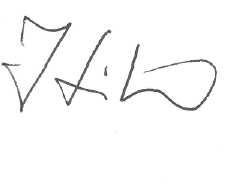 								za Organizacijski odbor 25. HAD